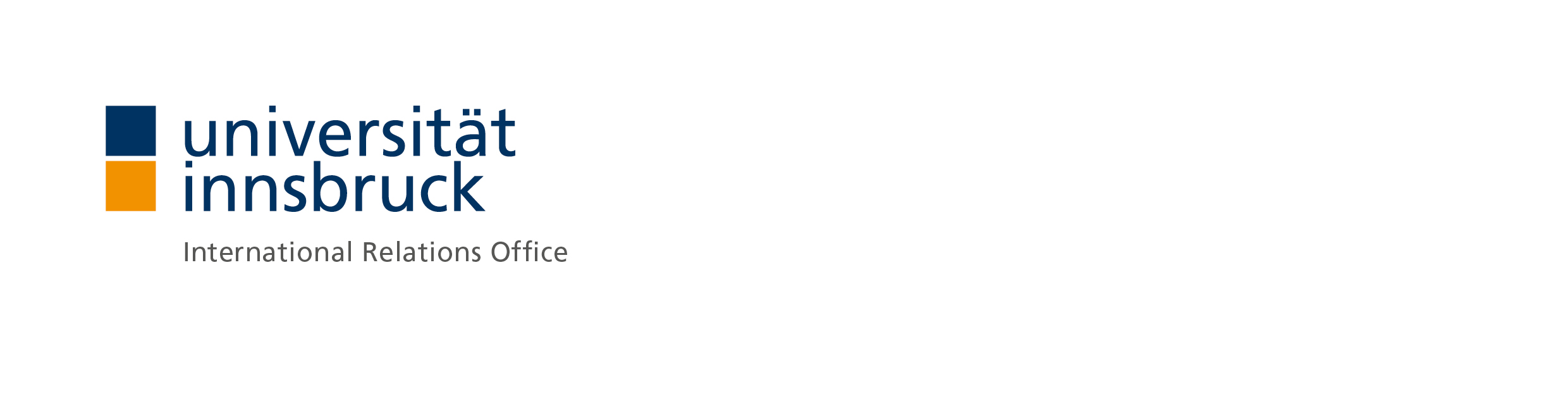 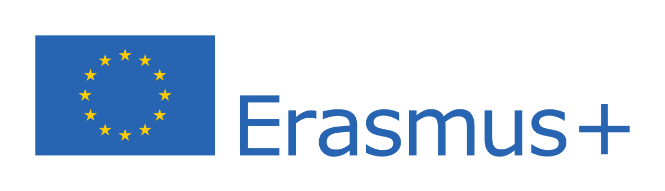 Blended Intensive Programmes (BIP)Application formApplicantName:	E-mail: 	@uibk.ac.atInstitute/Faculty/Research Focus:	Title of the requested BIP	BIP - partnershipThe planned BIP will 
be coordinated by the University of Innsbruck, with _____* mobile participants expected from the participating partner universities and ____ taking part from the University of Innsbruck. 
In this case, please enclose the relevant letters of intent from the partner universities, in which the planned partnership and the number of mobile participants is confirmed. 
coordinated by another university, University of Innsbruck acts as sending institution and _____ * participants from the University of Innsbruck should be mobile* number of participants Participating partner universities (name, contact persons): 
1.		2.		(more universities can be added, 3 participating university are minimum)Target group:       student        employeesStudy assignment(s):
			Possibilities of recognition given and clarified1:    YesNumber of ECTS (minimum 3)1:	Language(s) of instruction:	Topics of BIP:
									Identification of the priorities of the Erasmus program and/or the SDGs that are taken into account:					Objectives and description of BIP:
											Teaching and learning methods and expected outcomes:
								Description of the virtual component (including assignment WS/SS):	
							The physical phase is planned from dd/mm/yy to dd/mm/yy Description of the presence phase (where and what):	
							Description of additional resources required and possible naming of colleagues who provide administrative support/information to the students:	
							
Signature of applicant, date, place	
Signature of responsible Dean of Studies, date, place	
Signature of the Aurora Institutional Coordinator, Thomas Baumgartner, date, place 
(this signature is only necessary if you are planning a BIP within the Aurora Alliance) 
 